東部広域商工団体連絡協議会吉川市、松伏町、草加市、越谷市、三郷市、八潮市の企業の技術交流と取引拡大、活性化を促進するために『第２１回　埼玉東部工業展 in さいたまスーパーアリーナ』を開催いたしますので、是非この機会にご参加下さい。出展希望の方は、下記の募集要項をお読みになり出展申込書（裏面）にご記入の上お申し込み下さい。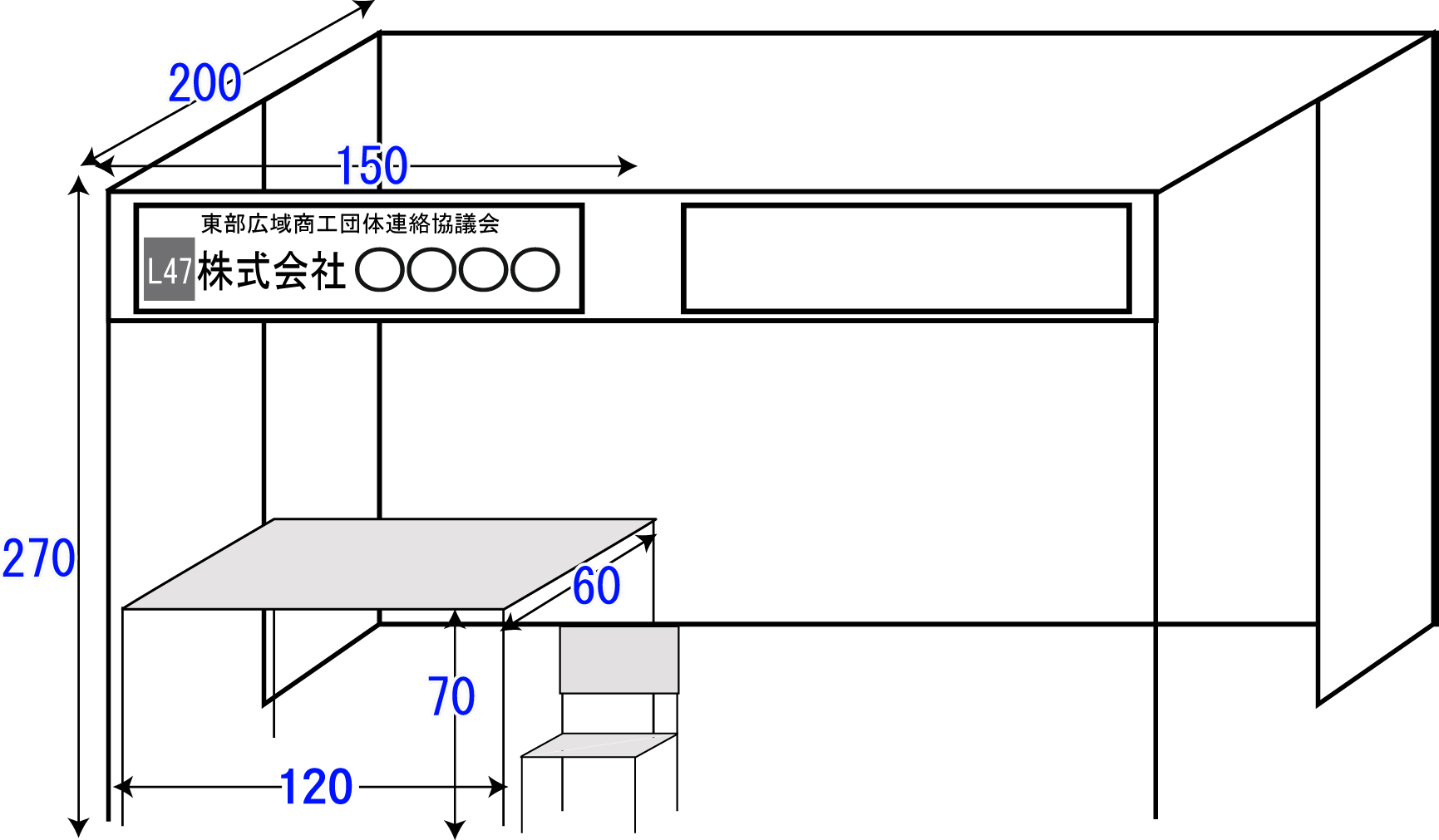 募　集　要　項募　集　要　項開催日時平成30年1月24日（水）10：00 ～ 18：00平成30年1月25日（木）10：00 ～ 17：00会場さいたまスーパーアリーナ（さいたま市中央区新都心８番地）※彩の国ビジネスアリーナ2018の会場内に団体出展内　　　容自社製品を展示ＰＲすると共に、出展者間及び来場者との技術交流・情報交換・商談等を行う。（物販は禁止）出展ブース（１小間）■スペース：Ｗ１５０×Ｄ２００×Ｈ２７０(ｃｍ) テーブル：Ｗ１２０×Ｄ６０×Ｈ７０(ｃｍ)×1　イス×１（裏面参照）出　展　料■無料（上記出展スペース＆テーブル×１＋イス×１）その他（電源等）は別料金にて会場設営業者へ直接お支払いただきます。【参考】「彩の国ビジネスアリーナ」に直接申し込みをすると ↓1小間：W300×D200×H270cmで、77,000円（税込）です。申込方法裏面申込書にご記入の上、ファックスにてお申し込み下さい。募集数10小間（先着順）　※募集数に達し次第、締切とさせていただきます。出展者ガイドブック裏面ガイドブック掲載例のとおり作成し、各所へ配布いたしますので、※欄はご記入漏れございませんようお願いいたします。出展者事前説明会開催日：１２月６日（水）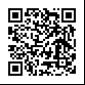 会　場：市民会館おおみや　大ホール申込期限平成2９年9月２９日（金）企業名団体名（※１）企業名団体名（※１）フリガナフリガナフリガナフリガナ申込小間数企業名団体名（※１）企業名団体名（※１）□１小間　□２小間(必ず☑をつけてください)代表者役職代表者役職代表者氏名ご担当者役職ご担当者役職ご担当者氏名ご担当者携帯ご担当者携帯－      －     ご担当者部署名所在地（※２）所在地（※２）〒　　　－　　〒　　　－　　海外拠点をお持ちの場合海外拠点をお持ちの場合(国名を記入)ＴＥＬＴＥＬ（※３）ＵＲＬhttp  ://（※４）http  ://（※４）http  ://（※４）ＦＡＸＦＡＸＵＲＬhttp  ://（※４）http  ://（※４）http  ://（※４）E-mailE-mail公社広告掲載(有料)についての詳細な案内送付について公社広告掲載(有料)についての詳細な案内送付について公社広告掲載(有料)についての詳細な案内送付について□希望する□希望しない(必ず☑をつけてください)キャッチフレーズ（２０字以内）キャッチフレーズ（２０字以内）キャッチフレーズ（２０字以内）キャッチフレーズ（２０字以内）キャッチフレーズ（２０字以内）キャッチフレーズ（２０字以内）キャッチフレーズ（２０字以内）出展概要（※５）７０字以内出展概要（※５）７０字以内出展概要（※５）７０字以内電気の使用□予定あり　□予定なし(必ず☑をつけてください)□予定あり　□予定なし(必ず☑をつけてください)給排水工事給排水工事□予定あり　□予定なし(必ず☑をつけてください)□予定あり　□予定なし(必ず☑をつけてください)展示物の予定重量（300ｋｇ以上の予定がある場合のみ）（300ｋｇ以上の予定がある場合のみ）ﾋﾞｼﾞﾈｽｱﾘｰﾅへの出展回数ﾋﾞｼﾞﾈｽｱﾘｰﾅへの出展回数□初めて　□2回目　□3回目以上(必ず☑をつけてください)□初めて　□2回目　□3回目以上(必ず☑をつけてください)